A pályázatot benyújtó és kapcsolattartó személy adatai
A befogadásra ajánlott közösség, szolgálat adatai, jellemzőiPályázati és adatkezelési hozzájáruló nyilatkozatA pályázatot cselekvőképes magánszemélyként, az Életjavító Szövetség Alapszabályának ismeretében nyújtom be, különös tekintettel az 1. a 2. és a 7. fejezetekre. Kijelentem, hogy a pályázat benyújtására jogosult vagyok, mint (kérjük a megdelelőt jelölni):□ a meglévő, befogadásra ajánlott közösség, szolgálat képviselője, ill. megbízottja;□ a tervezett közösség, szolgálat egyedüli ötletgazdája, szervezője;□ a tervezett közösség, szolgálat egy vagy több ötletgazdájának, szervezőjének megbízottja.Hozzájárulok, hogy az Életjavító Szövetség, valamint annak illetékes vezetői és szakemberei a pályázat elbírálásához, ügyintézéséhez és az együttműködési megállapodáshoz szükséges módon és mértékben személyes adataimat megismerje, kezelje, valamint fölvegye és tartsa velem a kapcsolatot.Kelt: __________________________________________________________________a pályázó / kapcsolattartó aláírása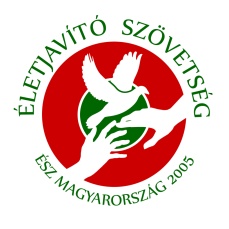 PÁLYÁZATaz Életjavító Szövetség szolgálatának, közösségének 
való befogadás irántPÁLYÁZATaz Életjavító Szövetség szolgálatának, közösségének 
való befogadás iránt(Iktatás, kérjük szabadon hagyni!)PÁLYÁZATaz Életjavító Szövetség szolgálatának, közösségének 
való befogadás irántNév:Telefonszám:Levélcím:Email cím:Név:Állapot:Állapot: □ meglévő, működő – □ meglévő, nem működő – □ szervezés alatti – □ tervezett □ meglévő, működő – □ meglévő, nem működő – □ szervezés alatti – □ tervezettJelleg:Jelleg: □ közösség – □ szolgálat – □ (még) nem tudomJelenlegi létszám: _____ fő.Leírás, bemutatás (különösen: cél, eddigi / tervezett tevékenységek, jelenlegi és tervezett létszám, központ, működési szint, az Életjavító Szövetséggel való együttműködésre vonatkozó elvárások):Leírás, bemutatás (különösen: cél, eddigi / tervezett tevékenységek, jelenlegi és tervezett létszám, központ, működési szint, az Életjavító Szövetséggel való együttműködésre vonatkozó elvárások):Leírás, bemutatás (különösen: cél, eddigi / tervezett tevékenységek, jelenlegi és tervezett létszám, központ, működési szint, az Életjavító Szövetséggel való együttműködésre vonatkozó elvárások):Leírás, bemutatás (különösen: cél, eddigi / tervezett tevékenységek, jelenlegi és tervezett létszám, központ, működési szint, az Életjavító Szövetséggel való együttműködésre vonatkozó elvárások):